MAMMAL EXCLUSION DEVICE: NET GLORIA 192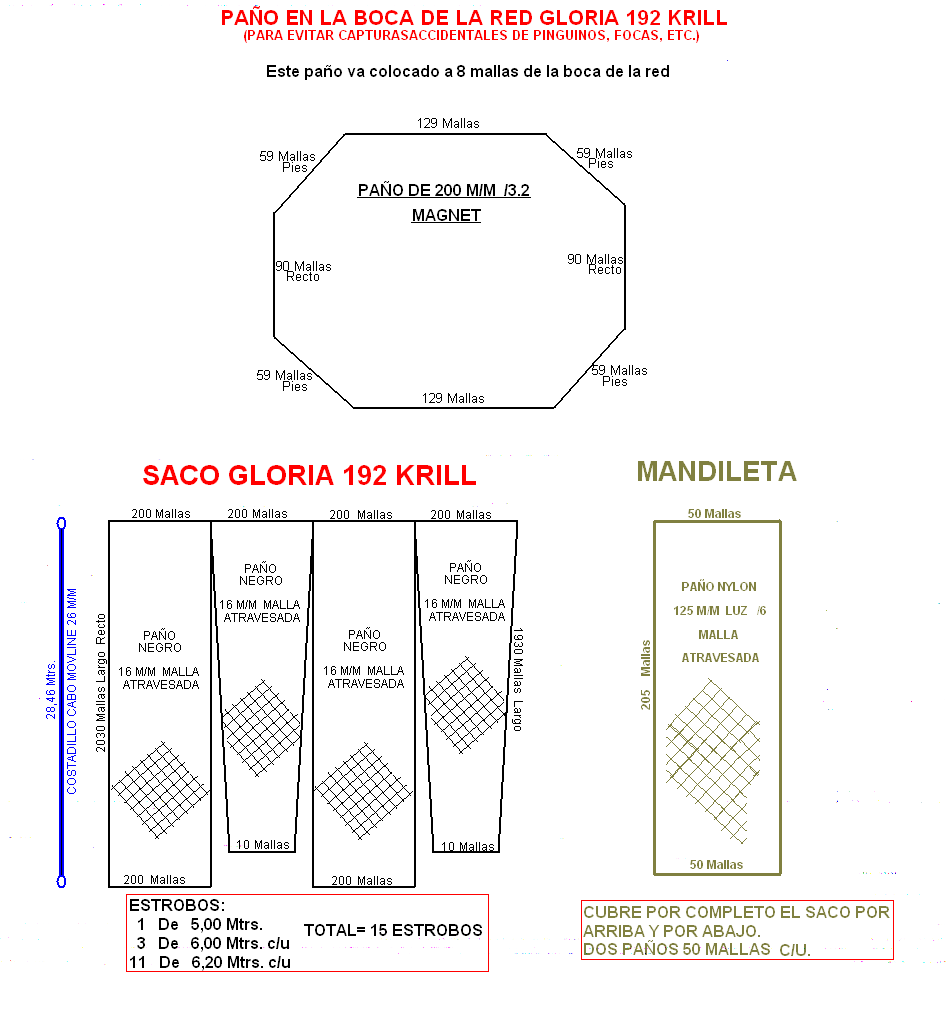 